Sample Trip Plan: Bellingham to BellevueLeave on a weekday afternoon and return on SundayWeekday SOUTHBOUND Travel, Bellingham to BellevueSunday NORTHBOUND Travel, Bellevue to Bellingham and WWU*The 1 line is light rail.Note: On Sundays, connections are not optimal between Bellevue and Everett and the trip can take a long time. For this reason, the northbound trip routes through Seattle. Other options are to take Amtrak or Greyhound from Seattle to Bellingham or get a ride to the Lynnwood Transit Center or Everett Station and then take the bus to Bellingham from one of those locations.Use these websites to confirm routes and times.Bellingham to Mt Vernon	- WTA 80XMt Vernon to Everett - Skagit Transit 90XEverett to Lynnwood – Sound Transit 512Lynnwood to Bellevue - Sound Transit 535Northbound Bellevue to Northgate Station - Metro Transit 271 and 1 LineThings to keep in mindTravel on Saturday and Sunday is possible on these routes. Be aware that on Sunday, the last northbound 90X bus departs Everett at 5pm – consider an earlier departure to avoid the possibility of a full bus or missing this last bus.Be at the bus stop a few minutes early. The 1 Line is light rail, and it runs every 8-10 minutes.Pay exact fare with coins or dollar bills. Drivers do not give change. Know where you are going. Look at bus routes and maps. If you aren’t sure, ask the bus driver. Plan your options in advance in case you miss a bus: Is it the last bus of the day? When will the next bus arrive? Look for the signs at the transit centers indicating the parking space for your arriving bus. If a bus is already waiting, check the front of the bus to confirm the route number.If you are concerned about catching a connecting bus on time or if you are not sure where to get off the bus, ask the bus driver. They are super helpful.If you travel to the Seattle area frequently, you may want to purchase an ORCA card, so you can travel on Seattle area transit systems without using cash. Also, an ORCA card is the only way to pay for transfers between different services such as light rail, buses, and streetcars. If you transfer within 2 hours, your original fare will be credited toward the next leg of your journey.Google Maps is a great way to plan your trip and see the route. Type in an address, location name, or street/city name and choose “Directions”. Use the bus icon to see bus routes and stops.An alternative trip plan would be to take Amtrak or Greyhound to Everett. Both leave from the Fairhaven Transportation Center. The Fairhaven Transportation Center is served by WTA routes 1, 14, and 105 (routes 14 and 105 provide some direct evening service from campus). Check WTA schedules for details. From Everett you would then travel by bus to Bellevue.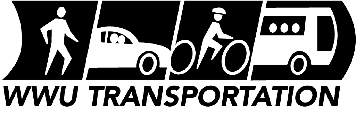 transportation.wwu.edutransportation@wwu.eduDEPARTROUTEARRIVECOST Downtown Bellingham Station (Gate 1) 3:15 PM80XSkagit Station, Mt. Vernon4:02 PMWWU Student Bus PassSkagit Station, Mt. Vernon  4:15 PM90X Everett Station5:00 PMWWU Student Bus Pass Everett Station (Bay C1)5:06 or 5:22 PM512 Lynnwood Transit Center5:33 or 5:49 PM$3.25Lynnwood Transit Center (Bay D1)5:33 or 5:49 PM535Bellevue Transit Center5:48 or 6:18 PM$3.25DEPARTROUTEARRIVECOSTBellevue Transit Center (Bay 8)12:50 PM271NE Pacific St & Montlake Blvd, Seattle1:09 PM$2.75University of WA Station – 3 min walk1:26 PM1 Line*Northgate Station, Seattle1:33 PM$2.50Northgate Station (Bay 2)1:49 PM512Everett Station2:39 PM$3.25Everett Station (Bay A4)3:00 PM90X Skagit Station, Mt. Vernon3:45 PMWWU StudentBus PassSkagit Station, Mt. Vernon4:05 PM80XDowntown Bellingham Station4:50 PMWWU Student Bus PassDowntown Bellingham Station5:10 PM190Viking Union, WWU5:16 PMWWU Student Bus Pass